Календарно-тематический план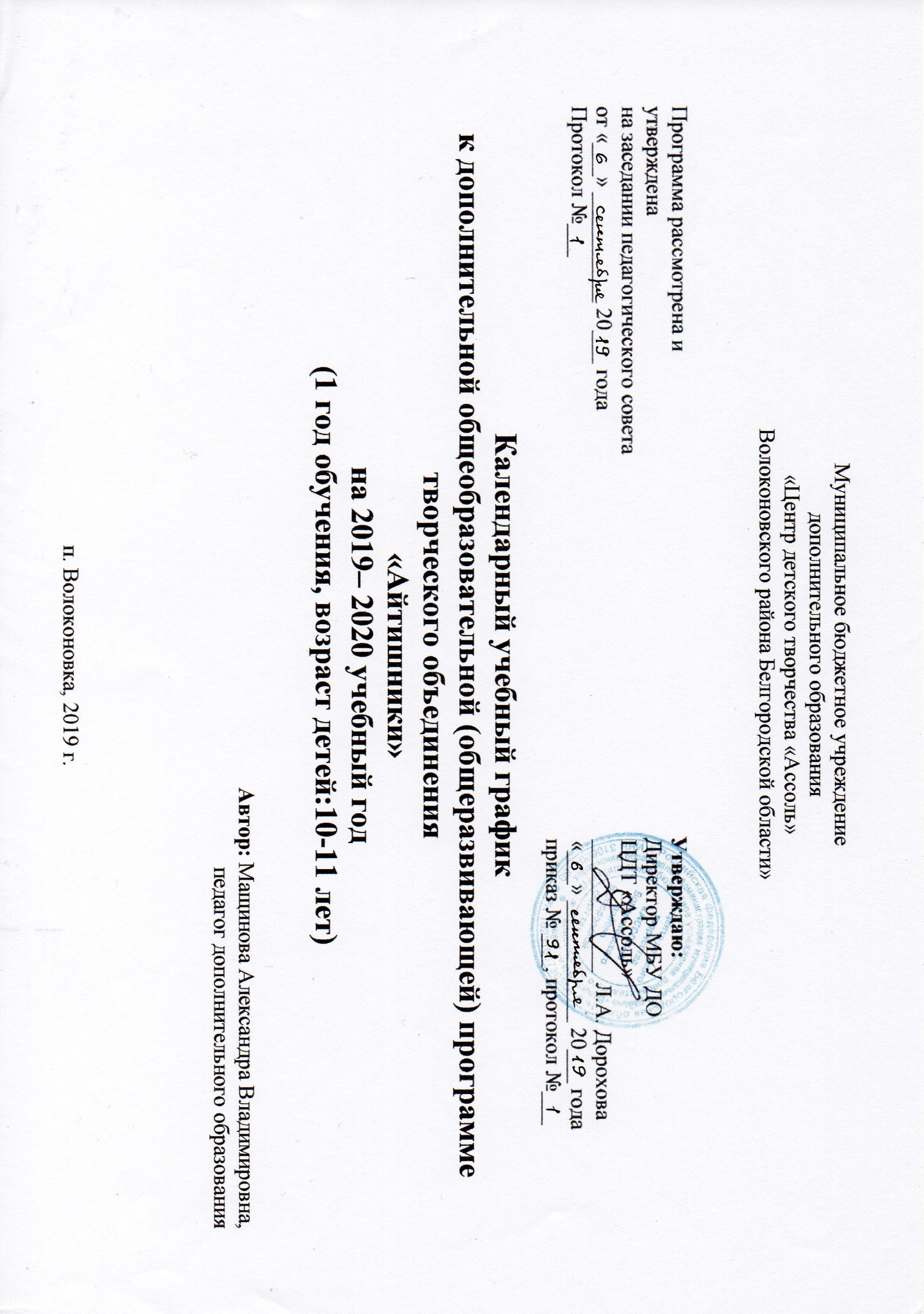 на 2019 – 2020 учебный год(1 год обучения) №п/пКалендарныесрокиКалендарныесрокиТема учебногозанятияТип и форма занятияКол-во часовСодержание деятельностиСодержание деятельностиВоспитательная работаДидактические материалы, техническое обеспечение№п/пКалендарныесрокиКалендарныесрокиТема учебногозанятияТип и форма занятияКол-во часовТеоретическая часть занятия /Форма организацииПрактическая часть занятия /Форма организацииВоспитательная работаДидактические материалы, техническое обеспечение№п/пПредполагаемыеФактическиеТема учебногозанятияТип и форма занятияКол-во часовТеоретическая часть занятия /Форма организацииПрактическая часть занятия /Форма организацииВоспитательная работаДидактические материалы, техническое обеспечениеОбучение на компьютереОбучение на компьютереОбучение на компьютереОбучение на компьютереОбучение на компьютереОбучение на компьютереОбучение на компьютереОбучение на компьютереОбучение на компьютереОбучение на компьютере1.103.09Информация. Информатика. Компьютер.Занятие сообщения новых знаний. 1Беседа Развивать: трудолюбие;аккуратность;ритмичность;последовательность;усидчивость;творческую фантазию.ПК, программное обеспечение, интернет, принтер, мультимедийная доска, проектор.1.203.0906.09Как устроен компьютер.Комбинированное занятие2БеседаПрактическое занятиеРазвивать: трудолюбие;аккуратность;ритмичность;последовательность;усидчивость;творческую фантазию.ПК, программное обеспечение, интернет, принтер, мультимедийная доска, проектор.1.306.0910.09Рабочий стол. Управление мышью. Запуск программ.Комбинированное занятие2БеседаПрактическое занятиеРазвивать: трудолюбие;аккуратность;ритмичность;последовательность;усидчивость;творческую фантазию.ПК, программное обеспечение, интернет, принтер, мультимедийная доска, проектор.1.410.0913.09Практическая работа. По теме: «Обучение работе на компьютере».Занятие применения знаний, умений и навыков3Практическое занятиеРазвивать: трудолюбие;аккуратность;ритмичность;последовательность;усидчивость;творческую фантазию.ПК, программное обеспечение, интернет, принтер, мультимедийная доска, проектор.Освоение среды графического редактора Paint.Освоение среды графического редактора Paint.Освоение среды графического редактора Paint.Освоение среды графического редактора Paint.Освоение среды графического редактора Paint.Освоение среды графического редактора Paint.Освоение среды графического редактора Paint.Освоение среды графического редактора Paint.Освоение среды графического редактора Paint.Освоение среды графического редактора Paint.2.117.09Назначение графического редактора Paint. Компьютерная графика.Занятие сообщения новых знаний.1БеседаРазвивать: трудолюбие;аккуратность;ритмичность;последовательность;усидчивость;творческую фантазию.ПК, программное обеспечение, интернет, принтер, мультимедийная доска, проектор.2.217.0920.09Инструменты рисования. Настройка инструментов.Комбинированное занятие2БеседаПрактическое занятиеРазвивать: трудолюбие;аккуратность;ритмичность;последовательность;усидчивость;творческую фантазию.ПК, программное обеспечение, интернет, принтер, мультимедийная доска, проектор.2.320.0924.09Панель Палитра. Изменение палитры.Комбинированное занятие2БеседаПрактическое занятиеРазвивать: трудолюбие;аккуратность;ритмичность;последовательность;усидчивость;творческую фантазию.ПК, программное обеспечение, интернет, принтер, мультимедийная доска, проектор.2.424.0927.09Свободное рисование.Занятие применения знаний, умений и навыков3Практическое занятиеРазвивать: трудолюбие;аккуратность;ритмичность;последовательность;усидчивость;творческую фантазию.ПК, программное обеспечение, интернет, принтер, мультимедийная доска, проектор.2.530.09Редактирование компьютерного рисунка.Комбинированное занятие2БеседаПрактическое занятиеРазвивать: трудолюбие;аккуратность;ритмичность;последовательность;усидчивость;творческую фантазию.ПК, программное обеспечение, интернет, принтер, мультимедийная доска, проектор.2.601.10Практическая работа по теме: «Освоение среды графического редактора Paint.Занятие применения знаний, умений и навыков2Практическое занятиеРазвивать: трудолюбие;аккуратность;ритмичность;последовательность;усидчивость;творческую фантазию.ПК, программное обеспечение, интернет, принтер, мультимедийная доска, проектор.Редактирование рисунков.Редактирование рисунков.Редактирование рисунков.Редактирование рисунков.Редактирование рисунков.Редактирование рисунков.Редактирование рисунков.Редактирование рисунков.Редактирование рисунков.Редактирование рисунков.3.104.10Понятие фрагмента рисунка.Комбинированное занятие2БеседаПрактическое занятиеРазвивать: трудолюбие;аккуратность;ритмичность;последовательность;усидчивость;творческую фантазию.ПК, программное обеспечение, интернет, принтер, мультимедийная доска, проектор.3.208.10Выделение, перенос, копирование.Комбинированное занятие2БеседаПрактическое занятиеРазвивать: трудолюбие;аккуратность;ритмичность;последовательность;усидчивость;творческую фантазию.ПК, программное обеспечение, интернет, принтер, мультимедийная доска, проектор.3.311.10Понятие файла. Сохранение созданного рисунка.Комбинированное занятие2БеседаПрактическое занятиеРазвивать: трудолюбие;аккуратность;ритмичность;последовательность;усидчивость;творческую фантазию.ПК, программное обеспечение, интернет, принтер, мультимедийная доска, проектор.3.415.10Открытие сохранённого рисунка.Комбинированное занятие2БеседаПрактическое занятиеРазвивать: трудолюбие;аккуратность;ритмичность;последовательность;усидчивость;творческую фантазию.ПК, программное обеспечение, интернет, принтер, мультимедийная доска, проектор.3.518.10Сборка рисунка из деталей.Комбинированное занятие2БеседаПрактическое занятиеРазвивать: трудолюбие;аккуратность;ритмичность;последовательность;усидчивость;творческую фантазию.ПК, программное обеспечение, интернет, принтер, мультимедийная доска, проектор.3.622.10Практическая работа по теме: «Редактирование рисунка».Занятие применения знаний, умений и навыков2Практическое занятиеРазвивать: трудолюбие;аккуратность;ритмичность;последовательность;усидчивость;творческую фантазию.ПК, программное обеспечение, интернет, принтер, мультимедийная доска, проектор.Точные построения графических объектовТочные построения графических объектовТочные построения графических объектовТочные построения графических объектовТочные построения графических объектовТочные построения графических объектовТочные построения графических объектовТочные построения графических объектовТочные построения графических объектовТочные построения графических объектов4.125.10Геометрические инструменты.Комбинированное занятие2БеседаПрактическое занятиеРазвивать: трудолюбие;аккуратность;ритмичность;последовательность;усидчивость;творческую фантазию.ПК, программное обеспечение, интернет, принтер, мультимедийная доска, проектор.4.229.10Инструменты рисования линий. Построение линий.Комбинированное занятие2БеседаПрактическое занятиеРазвивать: трудолюбие;аккуратность;ритмичность;последовательность;усидчивость;творческую фантазию.ПК, программное обеспечение, интернет, принтер, мультимедийная доска, проектор.4.331.10Построение фигур.Комбинированное занятие2БеседаПрактическое занятиеРазвивать: трудолюбие;аккуратность;ритмичность;последовательность;усидчивость;творческую фантазию.ПК, программное обеспечение, интернет, принтер, мультимедийная доска, проектор.4.401.11Что такое пиксель и пиктограмма.Комбинированное занятие2БеседаПрактическое занятиеРазвивать: трудолюбие;аккуратность;ритмичность;последовательность;усидчивость;творческую фантазию.ПК, программное обеспечение, интернет, принтер, мультимедийная доска, проектор.4.505.11Изменение масштаба просмотра рисунков.Комбинированное занятие2БеседаПрактическое занятиеРазвивать: трудолюбие;аккуратность;ритмичность;последовательность;усидчивость;творческую фантазию.ПК, программное обеспечение, интернет, принтер, мультимедийная доска, проектор.4.608.11Редактирование рисунков по пикселям.Комбинированное занятие2БеседаПрактическое занятиеРазвивать: трудолюбие;аккуратность;ритмичность;последовательность;усидчивость;творческую фантазию.ПК, программное обеспечение, интернет, принтер, мультимедийная доска, проектор.4.712.11Создание пиктограммы.Комбинированное занятие2БеседаПрактическое занятиеРазвивать: трудолюбие;аккуратность;ритмичность;последовательность;усидчивость;творческую фантазию.ПК, программное обеспечение, интернет, принтер, мультимедийная доска, проектор.4.815.11Практическая работа по теме: «Точные построения графических объектов».Занятие применения знаний, умений и навыков2Практическое занятиеРазвивать: трудолюбие;аккуратность;ритмичность;последовательность;усидчивость;творческую фантазию.ПК, программное обеспечение, интернет, принтер, мультимедийная доска, проектор.Преобразование рисункаПреобразование рисункаПреобразование рисункаПреобразование рисункаПреобразование рисункаПреобразование рисункаПреобразование рисункаПреобразование рисункаПреобразование рисункаПреобразование рисунка5.119.11Выполнение команд наклона, отражения и поворота.Комбинированное занятие2БеседаПрактическое занятиеРазвивать: трудолюбие;аккуратность;ритмичность;последовательность;усидчивость;творческую фантазию.ПК, программное обеспечение, интернет, принтер, мультимедийная доска, проектор.5.222.11Растяжение и сжатие.Комбинированное занятие2БеседаПрактическое занятиеРазвивать: трудолюбие;аккуратность;ритмичность;последовательность;усидчивость;творческую фантазию.ПК, программное обеспечение, интернет, принтер, мультимедийная доска, проектор.5.326.11Исполнение надписи.Комбинированное занятие2БеседаПрактическое занятиеРазвивать: трудолюбие;аккуратность;ритмичность;последовательность;усидчивость;творческую фантазию.ПК, программное обеспечение, интернет, принтер, мультимедийная доска, проектор.5.429.11Практическая работа по теме: «Преобразование рисунка».Занятие применения знаний, умений и навыков2Практическое занятиеРазвивать: трудолюбие;аккуратность;ритмичность;последовательность;усидчивость;творческую фантазию.ПК, программное обеспечение, интернет, принтер, мультимедийная доска, проектор.Конструирование из мозаикиКонструирование из мозаикиКонструирование из мозаикиКонструирование из мозаикиКонструирование из мозаикиКонструирование из мозаикиКонструирование из мозаикиКонструирование из мозаикиКонструирование из мозаикиКонструирование из мозаики6.103.1206.12Меню готовых форм.Комбинированное занятие4БеседаПрактическое занятиеРазвивать: трудолюбие;аккуратность;ритмичность;последовательность;усидчивость;творческую фантазию.ПК, программное обеспечение, интернет, принтер, мультимедийная доска, проектор.6.210.1213.12Конструирование из кубиков.Комбинированное занятие4БеседаПрактическое занятиеРазвивать: трудолюбие;аккуратность;ритмичность;последовательность;усидчивость;творческую фантазию.ПК, программное обеспечение, интернет, принтер, мультимедийная доска, проектор.6.317.1220.12Композиция из кубиков.Комбинированное занятие4БеседаПрактическое занятиеРазвивать: трудолюбие;аккуратность;ритмичность;последовательность;усидчивость;творческую фантазию.ПК, программное обеспечение, интернет, принтер, мультимедийная доска, проектор.6.424.1227.12Практическая работа по теме: «Конструирование из мозаики».Занятие применения знаний, умений и навыков4Практическое занятиеРазвивать: трудолюбие;аккуратность;ритмичность;последовательность;усидчивость;творческую фантазию.ПК, программное обеспечение, интернет, принтер, мультимедийная доска, проектор.Назначение приложения PowerPointНазначение приложения PowerPointНазначение приложения PowerPointНазначение приложения PowerPointНазначение приложения PowerPointНазначение приложения PowerPointНазначение приложения PowerPointНазначение приложения PowerPointНазначение приложения PowerPointНазначение приложения PowerPoint7.131.12Возможности и область использования приложения PowerPoint.Занятие сообщения новых знаний. 1БеседаРазвивать: трудолюбие;аккуратность;ритмичность;последовательность;усидчивость;творческую фантазию.ПК, программное обеспечение, интернет, принтер, мультимедийная доска, проектор.7.231.1210.01Объекты презентации.Комбинированное занятие2БеседаПрактическое занятиеРазвивать: трудолюбие;аккуратность;ритмичность;последовательность;усидчивость;творческую фантазию.ПК, программное обеспечение, интернет, принтер, мультимедийная доска, проектор.7.310.0114.01Группы инструментов среды PowerPoint.Комбинированное занятие2БеседаПрактическое занятиеРазвивать: трудолюбие;аккуратность;ритмичность;последовательность;усидчивость;творческую фантазию.ПК, программное обеспечение, интернет, принтер, мультимедийная доска, проектор.7.414.0117.01Запуск и настройка приложения PowerPoint.Комбинированное занятие2БеседаПрактическое занятиеРазвивать: трудолюбие;аккуратность;ритмичность;последовательность;усидчивость;творческую фантазию.ПК, программное обеспечение, интернет, принтер, мультимедийная доска, проектор.7.517.0121.01Назначение панели инструментов.Комбинированное занятие2БеседаПрактическое занятиеРазвивать: трудолюбие;аккуратность;ритмичность;последовательность;усидчивость;творческую фантазию.ПК, программное обеспечение, интернет, принтер, мультимедийная доска, проектор.Базовые технологии создания презентацииБазовые технологии создания презентацииБазовые технологии создания презентацииБазовые технологии создания презентацииБазовые технологии создания презентацииБазовые технологии создания презентацииБазовые технологии создания презентацииБазовые технологии создания презентацииБазовые технологии создания презентацииБазовые технологии создания презентации8.121.0124.01Выделение этапов создания презентации.Комбинированное занятие2БеседаПрактическое занятиеРазвивать: трудолюбие;аккуратность;ритмичность;последовательность;усидчивость;творческую фантазию.ПК, программное обеспечение, интернет, принтер, мультимедийная доска, проектор.8.224.0128.01Создание фона.Комбинированное занятие2БеседаПрактическое занятиеРазвивать: трудолюбие;аккуратность;ритмичность;последовательность;усидчивость;творческую фантазию.ПК, программное обеспечение, интернет, принтер, мультимедийная доска, проектор.8.328.0131.01Создание рисунка.Комбинированное занятие2БеседаПрактическое занятиеРазвивать: трудолюбие;аккуратность;ритмичность;последовательность;усидчивость;творческую фантазию.ПК, программное обеспечение, интернет, принтер, мультимедийная доска, проектор.8.431.0104.02Вставка рисунков в презентацию.Комбинированное занятие2БеседаПрактическое занятиеРазвивать: трудолюбие;аккуратность;ритмичность;последовательность;усидчивость;творческую фантазию.ПК, программное обеспечение, интернет, принтер, мультимедийная доска, проектор.8.504.0207.02Создание анимации текста.Комбинированное занятие2БеседаПрактическое занятиеРазвивать: трудолюбие;аккуратность;ритмичность;последовательность;усидчивость;творческую фантазию.ПК, программное обеспечение, интернет, принтер, мультимедийная доска, проектор.8.607.0211.02Создание анимации рисунка.Комбинированное занятие2БеседаПрактическое занятиеРазвивать: трудолюбие;аккуратность;ритмичность;последовательность;усидчивость;творческую фантазию.ПК, программное обеспечение, интернет, принтер, мультимедийная доска, проектор.8.711.0214.02Запуск и отладка презентации.Комбинированное занятие2БеседаПрактическое занятиеРазвивать: трудолюбие;аккуратность;ритмичность;последовательность;усидчивость;творческую фантазию.ПК, программное обеспечение, интернет, принтер, мультимедийная доска, проектор.8.814.0218.0221.02Создание презентации «Часы» Занятие применения знаний, умений и навыков4Практическое занятиеРазвивать: трудолюбие;аккуратность;ритмичность;последовательность;усидчивость;творческую фантазию.ПК, программное обеспечение, интернет, принтер, мультимедийная доска, проектор.Создание презентации, состоящей из нескольких слайдовСоздание презентации, состоящей из нескольких слайдовСоздание презентации, состоящей из нескольких слайдовСоздание презентации, состоящей из нескольких слайдовСоздание презентации, состоящей из нескольких слайдовСоздание презентации, состоящей из нескольких слайдовСоздание презентации, состоящей из нескольких слайдовСоздание презентации, состоящей из нескольких слайдовСоздание презентации, состоящей из нескольких слайдовСоздание презентации, состоящей из нескольких слайдов9.121.0225.02Выделение объектов.Комбинированное занятие2БеседаПрактическое занятиеРазвивать: трудолюбие;аккуратность;ритмичность;последовательность;усидчивость;творческую фантазию.ПК, программное обеспечение, интернет, принтер, мультимедийная доска, проектор.9.225.0228.02Создание нескольких слайдов согласно сценарию.Комбинированное занятие2БеседаПрактическое занятиеРазвивать: трудолюбие;аккуратность;ритмичность;последовательность;усидчивость;творческую фантазию.ПК, программное обеспечение, интернет, принтер, мультимедийная доска, проектор.9.328.0203.03Работа с сортировщиком слайдов.Комбинированное занятие2БеседаПрактическое занятиеРазвивать: трудолюбие;аккуратность;ритмичность;последовательность;усидчивость;творческую фантазию.ПК, программное обеспечение, интернет, принтер, мультимедийная доска, проектор.9.403.0306.0310.03Создание презентации «Времена года».Занятие применения знаний, умений и навыков4Практическое занятиеРазвивать: трудолюбие;аккуратность;ритмичность;последовательность;усидчивость;творческую фантазию.ПК, программное обеспечение, интернет, принтер, мультимедийная доска, проектор.9.510.0313.0317.03Создание презентации «Скакалочка».Занятие применения знаний, умений и навыков4Практическое занятиеРазвивать: трудолюбие;аккуратность;ритмичность;последовательность;усидчивость;творческую фантазию.ПК, программное обеспечение, интернет, принтер, мультимедийная доска, проектор.9.617.0320.0324.0327.03Создание презентации на свободную тему.Занятие применения знаний, умений и навыков6Практическое занятиеРазвивать: трудолюбие;аккуратность;ритмичность;последовательность;усидчивость;творческую фантазию.ПК, программное обеспечение, интернет, принтер, мультимедийная доска, проектор.Компьютерный практикумКомпьютерный практикумКомпьютерный практикумКомпьютерный практикумКомпьютерный практикумКомпьютерный практикумКомпьютерный практикумКомпьютерный практикумКомпьютерный практикумКомпьютерный практикум10.127.0331.0303.0407.0410.0414.0417.04Работа над итоговым проектом «Мой друг - компьютер»Комбинированное занятие12БеседаПрактическое занятиеРазвивать: трудолюбие;аккуратность;ритмичность;последовательность;усидчивость;творческую фантазию.ПК, программное обеспечение, интернет, принтер, мультимедийная доска, проектор.10.217.0421.0424.0428.0430.04Создание презентации на свободную тему.Занятие применения знаний, умений и навыков8Практическое занятиеРазвивать: трудолюбие;аккуратность;ритмичность;последовательность;усидчивость;творческую фантазию.ПК, программное обеспечение, интернет, принтер, мультимедийная доска, проектор.10.312.0515.05Защита проектов.Занятие применения знаний, умений и навыков4Практическое занятиеРазвивать: трудолюбие;аккуратность;ритмичность;последовательность;усидчивость;творческую фантазию.ПК, программное обеспечение, интернет, принтер, мультимедийная доска, проектор.10.419.0522.05Обобщающее занятие.Занятие применения знаний, умений и навыков2Практическое занятиеРазвивать: трудолюбие;аккуратность;ритмичность;последовательность;усидчивость;творческую фантазию.ПК, программное обеспечение, интернет, принтер, мультимедийная доска, проектор.Итого: 144 часаИтого: 144 часаИтого: 144 часаИтого: 144 часаИтого: 144 часаИтого: 144 часаИтого: 144 часаИтого: 144 часаИтого: 144 часаИтого: 144 часа